Citations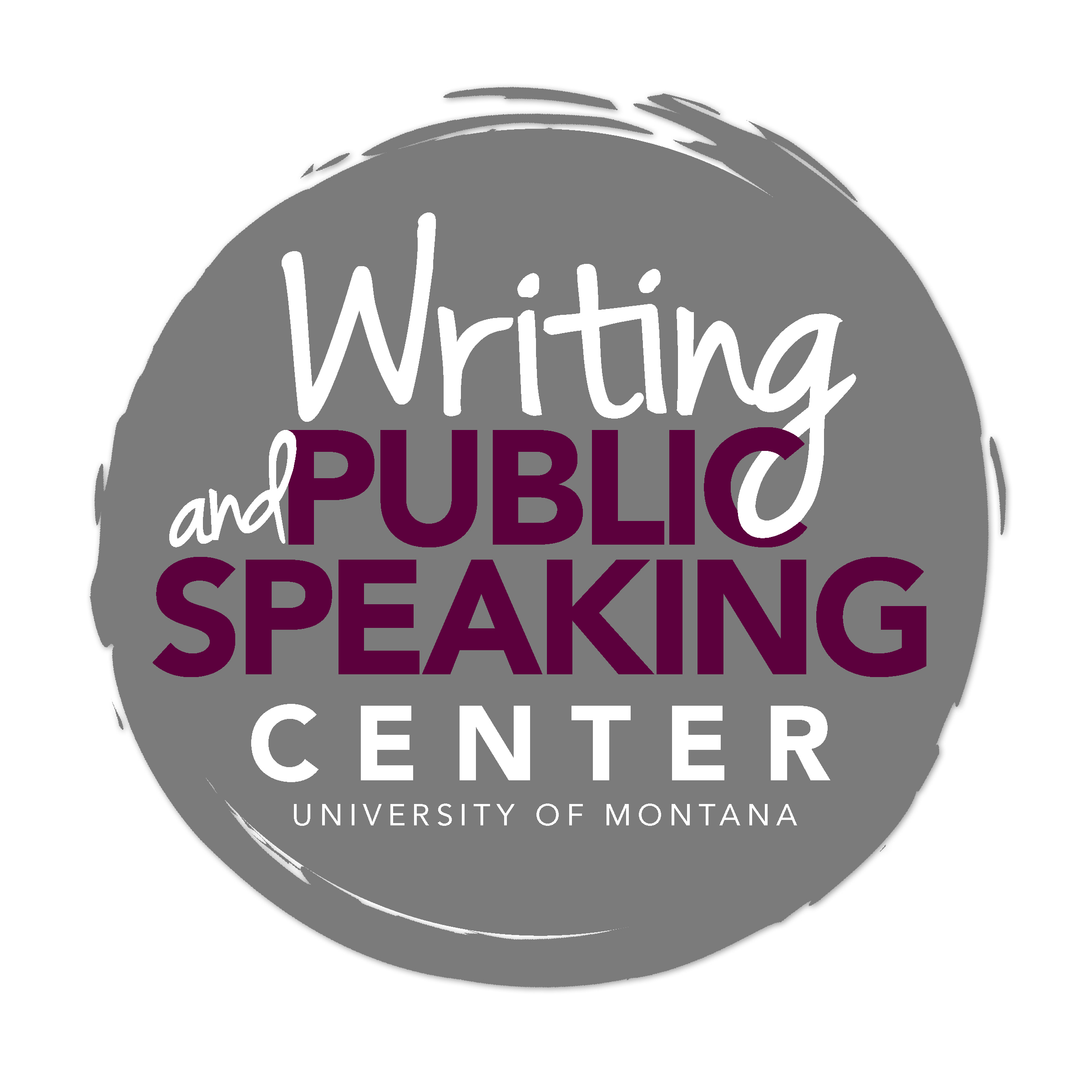 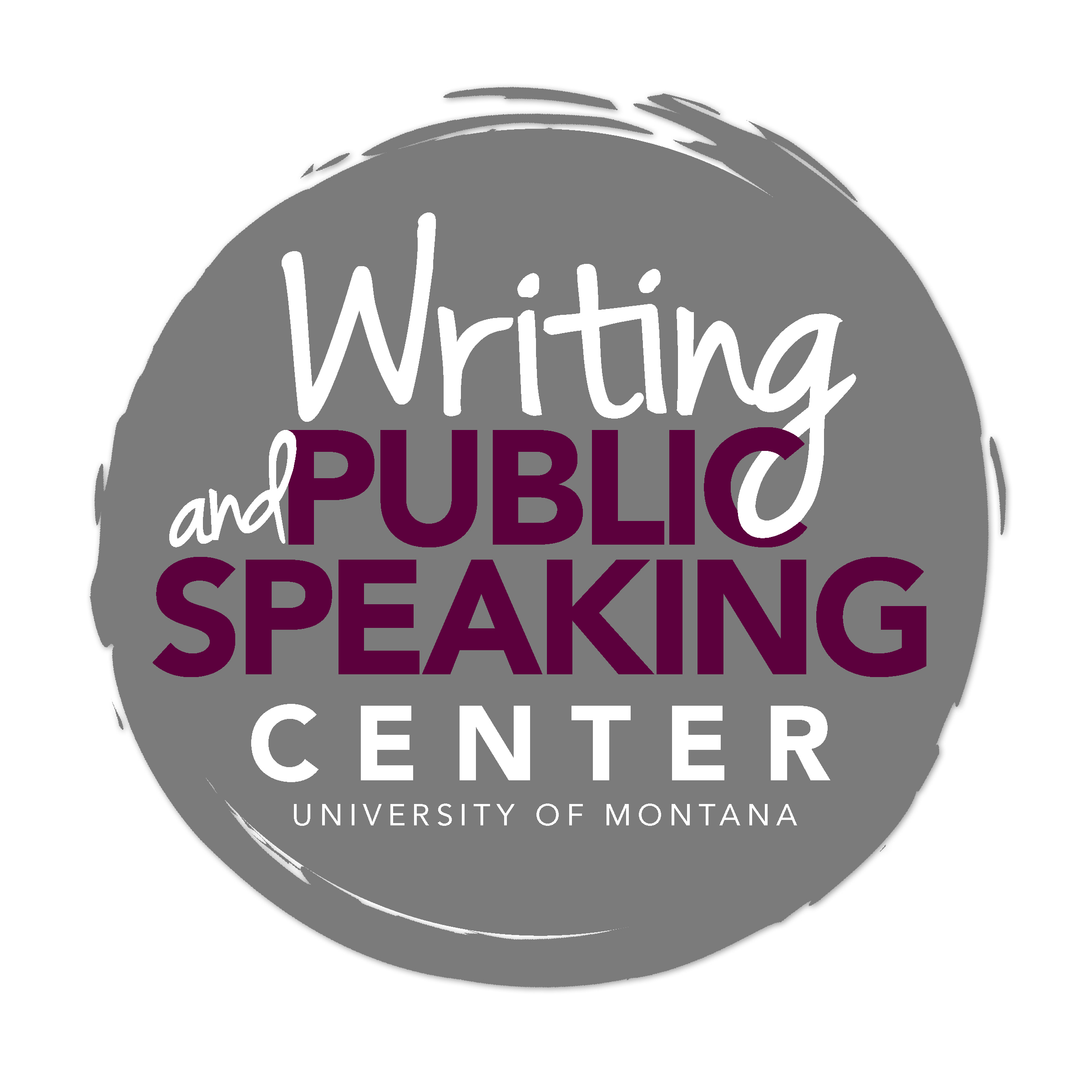 An important part of using sources is providing appropriate citations. Proper citations allow your reader to:Follow your research path and access your sourcesEvaluate your credibility as a writer and researcherDistinguish your ideas from those of othersGive appropriate credit for ideas and wordsShare resources with collaboratorsCitation management softwareCitation management software can help you keep track of your sources, as well as help you:build and organize your own databaseimport citations from your favorite databases and websitessave and organize PDFs, screenshots, graphs, images, and other files for your researchformat bibliographiesformat citations for papersannotate articles in your database share articles and annotationsOrganizing sources: IDENTIFYING THEMES AND PATTERNSA literature review is not a list describing or summarizing one piece of literature after another. You are describing your analysis of the work that has been done and making an argument. To use your sources effectively, you need to identify patterns and relationships; finding patterns provides structure that allows you to evaluate and synthesize the information your sources. To evaluate sources effectively, you need to have a system to keep track of your sources and to take notes. You need a consistent format that allows you to identify:similarities/differencesstrengths/weaknesseskey findingsthe source of the informationOne useful system to keep track of information and take notes is a table.Sample sources table: Impact of 2004 Thailand Tsunami Using the Patterns and Themes as EvidenceIn a literature review or a manuscript, you present an argument and support it with evidence/data. Identifying patterns and themes allows you to shape your argument, so often you present these patterns and themes to support your argument; the patterns and themes are your evidence. SourceImpact on:MeasurementTime periodAmount of impactJones et al. 2011TouristsHotel numbers2004 vs 201030% decreaseSmith et al. 2013Fishermen# fishermen# fish caught2004 vs 2008 40% decrease 55 % decrease Smith et al. 2013Fishermen# fishmen# fish caught2008 vs 201110% increase 25 % increase Brown et al. 2012TouristsHotel numbers2003 vs 200660 % decreaseBrown et al. 2012Fishermen# fishermen2003 vs 200660 % decrease